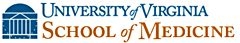 How to claim your CME/CEU Credit For Users With CME WebTracker PasswordsThank you for attending the Albemarle County Medical Society Educational Session titledPhysician Employment Contracts –Presented by John Davidson, Esq.February 6, 2014--Activity Code: 20463NOTE: Please use Internet Explorer if using a PC or Firefox if using a MAC product AND ALLOW popups You may need to hold down your Ctrl key while clicking on this link http://cmetracker.net/UVACME/Login?FormName=getCertificate or enter this url in your browserYou should see the image below titled ‘CME Certificate’-Sign in-Welcome!’At this screen please enter your FULL Email Address. 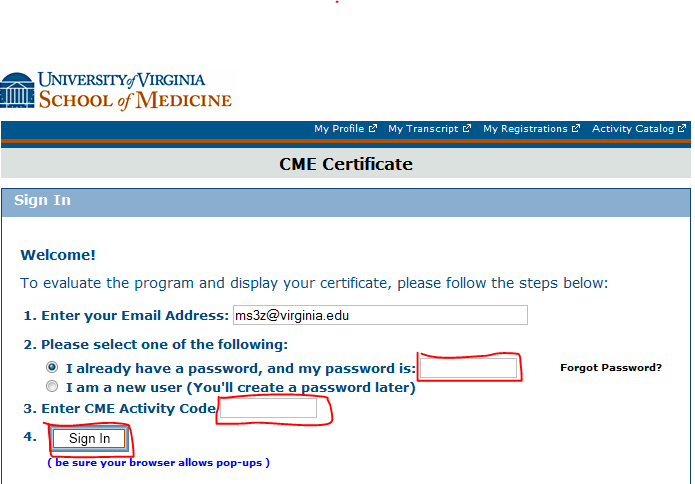 SELECT: “I already have a password, and my password is: and enter your passwordEnter your activity code: 20463   Click Sign In.   If your password doesn’t work please click on Forgot Password to reset it. This brings you to the evaluation for this conference, complete it.Submit the evaluation.This brings you to the Claim Credit page.  This page assigns the credit that you are eligible for that matches the events eligibility.Click ‘Continue’, then click ‘Display Certificate’ so you can print the certificate. For problems, please contact Terri Ellison (tme6n@virginia.edu or 243-0858) in UVA’s CME office.